ПАСПОРТ СТАРТАП-ПРОЕКТАhttps://pt.2035.university/project/water-diagnostics                                                 18 июня 2023 г.ПЛАН ДАЛЬНЕЙШЕГО РАЗВИТИЯ СТАРТАП-ПРОЕКТАНаименование образовательной организации высшего образования (Получателя гранта)Федеральное государственное бюджетное образовательное учреждение высшего образования «Государственный университет управления»Карточка ВУЗа (по ИНН)7721037218Регион ВУЗа г. МоскваНаименование акселерационной программыТехнологии Здоровой ЖизниДата заключения и номер Договора30 июня 2023г. №70-2023-000648КРАТКАЯ ИНФОРМАЦИЯ О СТАРТАП-ПРОЕКТЕКРАТКАЯ ИНФОРМАЦИЯ О СТАРТАП-ПРОЕКТЕ1Название стартап-проектаWater diagnostics                                                 2Тема стартап-проекта– ТН2. Новое медицинское оборудование, материалы и технологии3Технологическое направление в соответствии с перечнем критических технологий РФ«Биомедицинские и ветеринарные технологии»4Рынок НТИХэлснет5Сквозные технологии"Технологии машинного обучения и когнитивные технологии"ИНФОРМАЦИЯ О ЛИДЕРЕ И УЧАСТНИКАХ СТАРТАП-ПРОЕКТАИНФОРМАЦИЯ О ЛИДЕРЕ И УЧАСТНИКАХ СТАРТАП-ПРОЕКТА6Лидер стартап-проекта- Unti ID 1751962- Leader ID 5455184- ФИО Попов Максим Андреевич- телефон 89010920117- почта maxim.popov.28@bk.ru7Команда стартап-проекта (участники стартап-проекта, которые работают в рамках акселерационной программы)Команда стартап-проекта (участники стартап-проекта, которые работают в рамках акселерационной программы)ПЛАН РЕАЛИЗАЦИИ СТАРТАП-ПРОЕКТАПЛАН РЕАЛИЗАЦИИ СТАРТАП-ПРОЕКТА8Аннотация проектаПриложение для тщательного контроля за водным балансом. Ежедневно каждый из нас потребляет большое количество жидкости будь это вода, чай, кофе, соки и т.д и было бы здорово знать, как это отражается на нашем организме, состоянии здоровья.На это и нацелено наше приложение! В нем будет собрано все самое необходимое: период потребления жидкости, объем выпитой жидкости и вид напитка, после занесения вручную данных, приложение автоматически выдаст всю информацию, как же это повлияло на организм и самочувствие человека, все преимущества и недостатки, а также даст рекомендации и вычислит статистику потребления. И конечно же мы учли различные условия/образы жизни пользователей: при занятии спортом, посещении парка развлечений, сильной усталости и т.п. приложение сгенерирует рекомендации.Потенциальные потребительские сегменты: родственники/друзья/знакомые людей с ментальными расстройствами.Базовая бизнес-идеяБазовая бизнес-идея9Какой продукт (товар/ услуга/ устройство/ ПО/ технология/ процесс и т.д.) будет продаватьсяМобильное приложение, для контроля водного баланса в организме. Будет продаваться в магазинах приложений для разных систем ПО10Какую и чью (какого типа потребителей) проблему решаетГлавное преимущество нашего приложения – многофункциональность. Все что необходимо для контроля качества потребляемой жидкости, находится в нашем продукте, тем самым упрощая данный процесс и как следствие, можно отметить то, что население станет чуть здоровее, используя его!11Потенциальные потребительские сегментыПотребители: Люди, занимающиеся спортом, после болезни, сахарный диабетДемографические данные: 14-65 летВкусы: не имеет значения Уровень образования: не имеет значенияГеографическое расположение: вне зависимости от места нахожденияСектор рынка: B2C12На основе какого научно-технического решения и/или результата будет создан продукт (с указанием использования собственных или существующих разработок)В центре внимания находится круг, который должен быть заполнен водой — графическое изображение цели. Ниже находятся «быстрые объемы» — наиболее часто используемые емкости. Вверху отображается ближайшее время напоминания о питье. Так же, как и в приложении «Water diagnostics                                                 », есть 4 уровня влияния жары и занятий спортом на норму дня.13Бизнес-модель Бизнес-модель можно представить с помощью следующей схемы:

Монетизация будет осуществляться за счет:
- платной установки приложения
- ежемесячной подписки
- платного повышения уровней и раскрытия дополнительных возможностей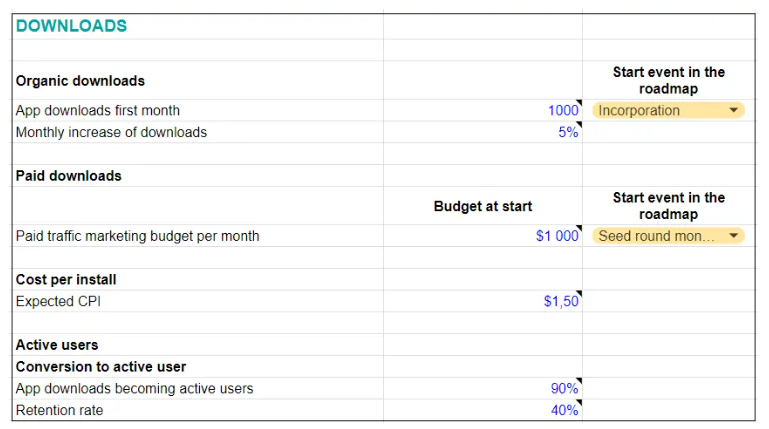 14Основные конкурентыСейчас очень развито данное направление, существует множество приложений, предназначенных для контроля воды в организме, например: Drink water tracker, waterllama, plant nanny cute и т.д., но все они нацелены на подсчет количества выпитой воды, но не жидкости в целом, поэтому наше приложение будет пользоваться спросом15Ценностное предложениеАналогичных продуктов по совокупности характеристик (форма игрушки, функционал игрушки) на рынке нет. В современном мире уже давно неактуально хранить данные на бумаге и вести некие расчеты вручную, да и зачем выполнять лишнюю работу, когда автоматизированное, многофункциональное приложение справится с этим за считанные секунды. Именно эту проблему и решает наше приложение. 16Обоснование реализуемости (устойчивости) бизнеса (конкурентные преимущества (включая наличие уникальных РИД, действующих индустриальных партнеров, доступ к ограниченным ресурсам и т.д.); дефицит, дешевизна, уникальность и т.п.)Healthnet предполагает направленность продукта стартапа на здоровье потребителя и хорошее самочувствие. Проект вписывается в реалии технологического прогресса, так как это didgital-продукт. Материалы для его создания находятся в свободном доступеПотенциал рынка высокий, 56% населения планеты занимается спортом, 7% населения планеты страдает от сахарного диабета. Исходя из этой статистики доказывается востребованность продукта и спрос на рынке.Прибыльность бизнеса обосновывается нулевой конкуренцией на рынке и введением на этот рынок абсолютно нового продукта. Устойчивость продукта будет зависеть от отзывов покупателей, рекламных действия продукта, а также от возможностей модификации и развития продукта по требованиям целевой аудитории.Характеристика будущего продуктаХарактеристика будущего продукта17Основные технические параметры, включая обоснование соответствия идеи/задела тематическому направлению (лоту)1. Операционная система2. Язык программирования3. Хранение данных4. Интерфейс пользователя5. Производительность 18Организационные, производственные и финансовые параметры бизнесаДля дальнейшего развития бизнеса предполагается поиск инвестора и заключение договоров с подрядчиками, которые будут заниматься непосредственно созданием данного приложения (didgital-дизайн, программист). Рассчитанная себестоимость после запуска приложения – 100 000 р., планируемая цена одного скачивания – 299 р., оформление подписки 149 р.19Основные конкурентные преимуществаКонкурентное преимущество заключается в предлагаемом функционале приложения совместно с удобным интерфейсом. Аналогичных продуктов на рынке нет.20Научно-техническое решение и/или результаты, необходимые для создания продукцииРазработка мобильного приложения — сложный и многогранный процесс, который требует учета не только дизайна и функциональности, но и технических аспектов. Выбор правильной операционной системы, языка программирования, способа хранения данных, создание удобного интерфейса пользователя и оптимизация производительности — все это является важными факторами для успешной разработки приложения.21«Задел». Уровень готовности продукта TRLНа данном этапе сформулирована идея проекта, определены основные технические решения, которые будут положены в дальнейшую реализацию проекта, определен необходимый кадровый состав проекта, рассчитана себестоимость и предлагаемая цена игрушки, проанализированы риски и определены каналы сбыта. 22Соответствие проекта научным и(или) научно-техническим приоритетам образовательной организации/региона заявителя/предприятия*Проект соответствует следующим Стратегическим направлениям, направленным на достижение целевой модели развития ГУУ:- Стратегическое направление 1: «Подготовка нового поколения управленческих кадров как лидеров изменений» (Подпункт 1.2. «Университетская экосистема акселерации студенческих стартапов»);- Стратегическое направление 2: «Создание экосистемы сопровождения и реализации комплексных прорывных исследований по стратегическим направлениям научно-технологического и пространственного развития страны».23Каналы продвижения будущего продукта Маркетинговая стратегия будет основываться на открытости к клиентам. Продукт будет представлен потребителю посредством инфлюенс-маркетинга. Площадки: YouTube, Telegram24Каналы сбыта будущего продуктаВозможные варианты рынков сбыта:  1) Магазины мобильных приложений на устройствах пользователей2) Интернет-магазины didgital-продуктов (легко в обслуживании и популярно среди пользователей) Характеристика проблемы,на решение которой направлен стартап-проектХарактеристика проблемы,на решение которой направлен стартап-проект25Описание проблемы Главное преимущество нашего приложения – многофункциональность. Все что необходимо для контроля качества потребляемой жидкости, находится в нашем продукте, тем самым упрощая данный процесс и как следствие, можно отметить то, что население станет чуть здоровее, используя его!26Какая часть проблемы решается (может быть решена)Проблема неудобного интерфейса у приложений-конкурентов27«Держатель» проблемы, его мотивации и возможности решения проблемы с использованием продукции Приложение будет легче в использовании, понятным на интуитивном уровне28Каким способом будет решена проблемаЗа счет качественной работы программиста и графического дизайнера29Оценка потенциала «рынка» и рентабельности бизнесаПотенциал рынка высокий, 56% населения планеты занимается спортом, 7% населения планеты страдает от сахарного диабета. Исходя из этой статистики доказывается востребованность продукта и спрос на рынке.Для дальнейшего развития проекта необходимо привлечение инвестиций, которые позволят приступить непосредственно к созданию продукта проекта. Кратко план развития проекта можно представить: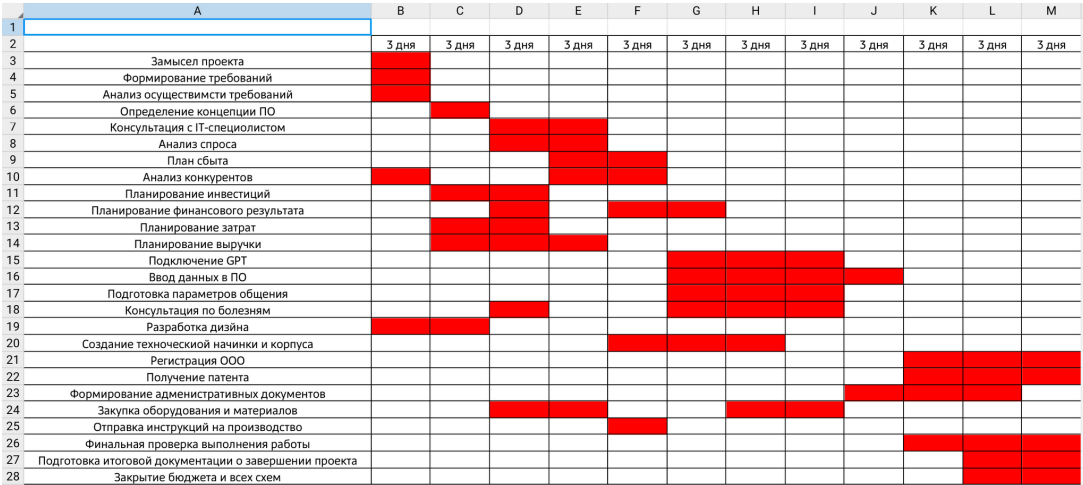 